BAB II
TINJAUAN PUSTAKATinjauan EmpirisTerdapat beberapa penelitian terdahulu yang dijadikan landasan dalam melakukan penelitian yang berkaitan dengan penelitian yaitu :Tabel 2. 1 Penelitian Terdahulu 1Tabel 2. 2 Penelitian terdahulu 2Tabel 2. 3 Penelitian terdahulu 3Teori TeoritisDo-RentDo-Rent merupakan perusahaan penyedia jasa penyewaan alat outbound. Do-Rent sendiri memiliki arti “Do” yang berarti do what you want dan “Rent” yang berarti Rent what you need yang berarti jika digabung adalah lakukan apapun yang anda inginkan kemudian sewa apapun yang anda butuhkan. Berdomisili di Malang Do-Rent menyediakan penyewaan peralatan perkemahan lengkap bersetandar SNI dan berkualitas.WebsiteMenurut Nurryna (2009), website adalah kumpulan file dokumen HTML yang saling terkait. Sebuah halaman web terdiri dari homepage dan sub-halaman. Website merupakan salah satu bentuk media promosi yang disediakan oleh Do-Rent untuk menarik perhatian calon customer dan customer Do-Rent. Dengan adanya website ini, calon customer dan customer dapat mencari tahu lebih dalam tentang apa yang ditawarkan dan apa yang disewakan oleh Do-Rent.Human Computer Interraction (HCI)Menurut Alan Dix, HCI melibatkan desain, implementasi dan evaluasi sistem dalam konteks task. Ini termasuk interaksi langsung, umpan balik dan tindak lanjut. Dengan kata lain, HCI adalah tentang bagaimana pengguna menggunakan computer untuk mencapai tujuan (Dix, Finlay, Abowd, & Beale, 2005).User Interface (UI)UI ialah bagian dari komputer dan perangkat lunak yang mengelola antarmuka pengguna dan memungkinkan interaksi yang menyenangkan antara pengguna dan sistem (Amelia, 2016). Definisi lain dari antarmuka pengguna adalah tampilan visual yang menghubungkan sistem dengan pengguna. Desain antarmuka pengguna dapat berupa bentuk, warna, dan font yang dirancang agar terlihat menarik. Singkatnya, antarmuka pengguna ialah bagaimana pengguna melihat antarmuka produk. Tampilan antarmuka pengguna ini berlaku untuk sistem operasi, aplikasi, situs web, dan sebagainya.User Centered Design (UCD)UCD ialah proses desain berulang di mana desainer fokus pada pengguna dan kebutuhan mereka disetiap tahap proses desain (Sapu, Fadhli, & Surya, 2017). Melibatkan pengguna selama proses desain menggunakan beragam metode penelitian dan desain untuk menciptakan produk yang berguna dan accesibility . Penelitian UCD didasarkan pada pemahaman yang jelas tentang pengguna, pekerjaan, dan lingkungan. Tujuan dari proses ini adalah untuk menangkap dan memproses seluruh pengalaman pengguna. Untuk mencakup seluruh pengalaman pengguna, anda perlu menyertakan pengguna dalam evaluasi (interaction-design.org).User Interface Design (UID)Tujuan desain antarmuka pengguna ialah membangun antarmuka yang efisien untuk sistem. Alat yang siap digunakan dan sesuai dengan kebutuhan pengguna. Pengguna sering menilai sistem dengan antarmuka penggunanya, bukan fungsinya. UID yang buruk sering menjadi alasan pengguna tidak menggunakan perangkat lunak. Selain itu, antarmuka yang buruk dapat menyebabkan pengguna membuat kesalahan serius. Desain harus berpusat pada pengguna, yang berarti bahwa pengguna sangat terlibat dalam proses design. Oleh karena itu, ada proses evaluasi yang dilakukan oleh pengguna pada design (Harjoko, 2012).Perubahan Elemen DesainPerubahan elemen desain Menurut .Evolution of Minimal DesignDesain minimalis memfokuskan perhatian pada konten pengguna terlebih dahulu daripada UI, dan menyediakan antarmuka melalui komunikasi visual yang jelasIncrease in Micro InteractionSetiap kali aplikasi digunakan oleh pelanggan, ribuan interaksi mikro akan meningkatkan peran perangkat.Moving Pictures Become PopularPenglihatan dikenal sebagai sensasi paling kuat dari semua indera manusia. Gambar adalah faktor utama dalam antarmuka pengguna dan keberhasilan dengan gambar adalah batu loncatan alami untuk secara bertahap berkembang menjadi gambar bergerakRich color and sensuous typographyNada warna dan warna yang kaya digunakan sebagai antarmuka pengguna. Dengan demikian, UI diwakili secara tipografis menggunakan palet warna yang lebih tajam, duotone, dan warna gradien yang berani.Long scrolling and parallax technique websitesPengguliran panjang atau pengguliran tak terbatas juga diharapkan sebagai standar untuk situs web.Perubahan Fitur DesainUntuk melakukan perubahan terhadap fitur desain langkah yang perlu dilakukan Menurut  yaitu:Empathizes, berempati dilakukan untuk memahami pengguna. Mendefinisikan tujuan sebagai proyek atau bisnis dengan mendefinisikan masalahnya. Ideate yaitu mencari ide dan solusi. Membuat UI/UX yang disajikan sebagai ide atau solusi pada langkah sebelumnya sebagai langkah prototype. Menyelesaikan UI/UX dengan meninjau dan mengambil keputusan sebagai langkah terakhir.User Experience (UX)UX adalah proses interaksi antara manusia dan komputer (HCI), termasuk situs web, aplikasi seluler, dan aplikasi desktop. User experience mengacu pada persepsi atau reaksi seseorang ketika menggunakan suatu produk (Widayanti, Wirdani dan Purnawan, 2019).UX berfokus pada pemahaman yang mendalam tentang pengguna, apa yang mereka butuhkan, apa yang mereka hargai, kemampuan mereka, dan juga keterbatasan mereka.Faktor yang mempengaruhi UXIntinya UX memungkinkan user menemukan nilai dalam produk yang ditawarkan. Peter Morville menjelaskannya melalui pengalaman pengguna Honeycomb: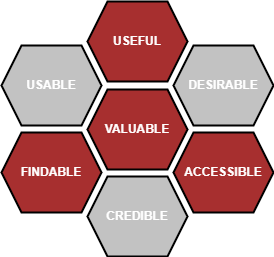 	Gambar 2. 1 Honey CombDia mencatat bahwa agar ada pengalaman pengguna yang bermakna dan berharga, informasi harus:Useful: Harus asli dan memenuhi kebutuhan serta persyaratan.Usable : Harus mudah digunakan.Desirable : Elemen desain seperti gambar, identitas, dan merek dapat membangkitkan emosi dan perasaan. Findable : Harus dapat ditemukan dan dijalankan.Accesible: Harus dapat diakses oleh penyandang disabilitas.Credible: Pengguna harus percaya dan yakin dengan apa yang anda katakan.UX adalah bidang yang sedang berkembang yang masih sangat ditentukan. Membuat desain yang berpusat pada pengguna yang sukses mencakup prinsip-prinsip HCI dan melangkah lebih jauh untuk memasukkan disiplin ilmu berikut (usability.gov):Manajemen ProyekFokus pada perencanaan dan pengorganisasian proyek, termasuk mendefinisikan dan mengelola siklus yang digunakan, menerapkannya dalam proses desain yang berpusat pada pengguna, melatih tim proyek, dan mengelola tim secara efektif di setiap tahap hingga proyek selesai.Riset Pengguna Fokus pada pemahaman perilaku pengguna, kebutuhan dan keinginan melalui visualisasi, analisis task, dan metode umpan balik lainnya.Evaluasi Kegunaan Fokus pada bagaimana pengguna dapat mempelajari dan menggunakan produk secara efektif untuk mencapai tujuan. Hal ini dapat menunjukkan  tingkat kepuasan user terhadap layanan.Arsitektur Informasi (IA) Fokus pada bagaimana informasi disusun, dan disajikan ke user.Desain Antarmuka Pengguna Fokus pada mendefinisikan yang dilakukan pengguna serta memastikan interface mudah diakses, dipahami, dan digunakan.Desain Interaksi (IxD) Fokus pada pembuatan sistem interaktif yang menarik yang dipikirkan secara matang.Desain Visual Fokus pada penyediaan tampilan dan nuansa estetis yang selaras dengan tujuan merek.Strategi Konten Fokus pada penulisan dan pengeditan, perencanaan untuk membuat, mendistribusikan, dan menyusun konten yang bermanfaat.Aksesibilitas Fokus pada bagaimana penyandang disabilitas dapat mengakses atau mendapatkan manfaat dari situs web, sistem, atau aplikasi. Web Analytics Fokus pada pengumpulan data, pelaporan, dan analisis web.UsabilityMenurut Jakob Nielsen, usability adalah analisis kualitatif yang menentukan seberapa mudah user menggunakan interface sistem. Sistem dapat dikatakan bermanfaat jika fungsinya dapat diimplementasikan secara efisien, efektif dan memuaskan (Riyadi, 2019). Ada banyak karakteristik kualitas penting lainnya. Kuncinya adalah utilitas, mengekspresikan fungsionalitas desain yang berpusat pada user. Kegunaan dan utilitas sama pentingnya dalam menentukan sistem berguna atau tidak. Tidak penting bahwa sistem mudah digunakan tetapi tidak dibutuhkan. Tidak baik juga jika sistem dapat melakukan apa yang diinginkan, tetapi tidak dapat benar-benar melakukannya karena UI terlalu rumit. Untuk meningkatkan kegunaan dapat menggunakan metode penelitian yang meningkatkan usability.Evaluasi UsabilityKunci untuk mengembangkan situs web yang berguna adalah menggunakan desain yang berpusat pada pengguna. Banyak teknik yang tersedia untuk mendukung pengembangan konten, arsitektur informasi, desain visual, desain interaksi, dan kepuasan pengguna secara keseluruhan. evaluasi kegunaan dapat berisi dua jenis data yaitu data kuantitatif merekam apa yang sebenarnya terjadi dan data kualitatif menggambarkan apa yang peserta pikirkan atau katakan.Data KualitatifMenurut Raluca Budiu, Terdiri dari temuan observasional yang mengidentifikasi fitur desain yang mudah atau sulit digunakan.Tabel 2. 4 Data KualitatifPengujian kualitas melibatkan sejumlah kecil pengguna dan secara langsung mengidentifikasi masalah kegunaan utama dalam sebuah antarmuka. Ini sering digunakan secara formatif, untuk menginformasikan proses desain dan menyalurkannya ke arah yang benar. Pada pengumpulan data kualitatif penelitian ini mengumpulkan data menggunakan usability testing sebagai pedoman pengumpulan data.Data KuantitatifMenurut Raluca Budiu, data kuantitatif (kuantitas), dalam bentuk satu atau lebih metric, biasanya, instrumen matematika seperti interval kepercayaan dan signifikansi statistik akan memberi tahu kita seberapa besar kemungkinan data tersebut mencerminkan kebenaran atau apakah itu hanya sebuah efek kebisingan acak. Tabel 2. 5 Data KuantitatifPengujian kegunaan kuantitatif didasarkan pada sejumlah besar peserta. Ketika dianalisis dan ditafsirkan dengan benar, hasil dari tes kuant memiliki perlindungan yang lebih tinggi terhadap kebisingan acak. Studi kuantitatif memberikan penilaian tidak langsung kegunaan situs web melalui metrik seperti tingkat penyelesaian tugas, durasi tugas, atau peringkat kepuasan, dan biasanya digunakan untuk melacak ketersediaan sistem melalui iterasi desain. Pada pengumpulan data kualitatif penelitian ini mengumpulkan data menggunakan user experience questionnaire (UEQ) sebagai pedoman pengumpulan data.Setelah mengumpulkan data kualitatif dan kuantitatif, data akan digunakan untuk melakukan evaluasi usability. Adapun tahap pelaksaan evaluasi usability yaitu:Evaluasi usability situs web. Merekomendasikan perbaikan.Menerapkan rekomendasiUji ulang situs untuk mengukur efektivitas perubahan Anda.Usability TestingUsability testing merupakan kategori metode penilaian kegunaan yang digunakan untuk mengevaluasi suatu produk dengan melakukan pengujian langsung pada (Widayanti, Wirdiani, & Purnawan, 2019). Menurut Kate Moran (2019), Ada banyak jenis pengujian kegunaan, tetapi elemen inti dalam sebagian besar tes kegunaan adalah  fasilitator, tugas, dan peserta . Fasilitator memberikan tugas kepada peserta. Saat peserta melakukan tugas-tugas ini, fasilitator mengamati perilaku peserta dan mendengarkan umpan balik. Fasilitator juga dapat mengajukan pertanyaan lanjutan untuk mendapatkan detail dari peserta. Pengujian pada penelitian kali ini dilakukan menggunakan metode pengumpulan data kualitatif. User Experience Questionnaire (UEQ)UEQ merupakan tool yang dapat membantu untuk pengolahan data survei terkait dengan pengalaman pengguna yang mudah untuk diaplikasikan, terpercaya dan valid (Primasari, Tolle, & Az-Zahra, 2019). Struktur aspek UEQ berdasarkan Schrepp, Martin (2019):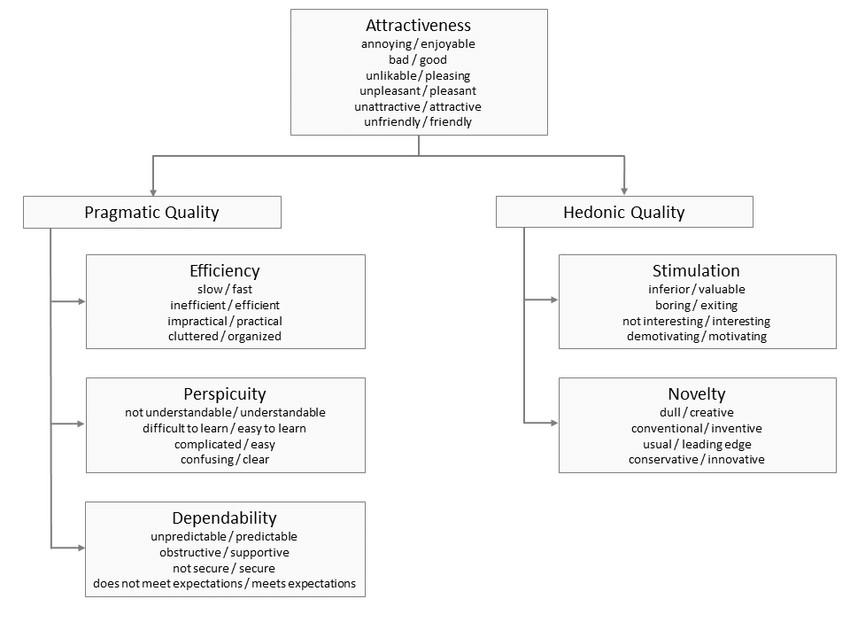 	Gambar 2. 2 Struktur Aspek UEQTujuan menggunakan survei ini adalah untuk menilai pengalaman pengguna dengan produk secara cepat. Ada 6 skala dalam UEQ, yaitu:Attractiveness Kesan yang dirasakan pengguna tentang produk. Apakah pengguna menyukai produk tersebut atau tidak.Perspicuity Merasa mudah menggunakan produk. Apakah mudah dikenali saat menggunakan produk? Misalnya, mudah dipahami atau sulit dipahami. Efficiency Interaksi antara pengguna dan produk berlangsung cepat dan efisien. Berapa banyak upaya atau efisiensi yang dapat dilakukan pengguna untuk menyelesaikan tugas. Dependability Rasa kontrol user atas interaksi. Betapa sensitifnya perasaan pengguna berkat kontrol yang mereka miliki. Dapatkah pengguna memprediksi perilaku sistem? Stimulation Kegembiraan dan motivasi penggunaan produk. Apakah produk memotivasi dan menarik ketika pengguna menggunakannya?Novelty  Penciptaan dan inovasi produk. Bagaimana produk barunya? Misalnya: kreatif atau tidak kreatif, konservatif atau inovatif.Terdapat beberapa skenario penggunaan yang dilakukan dengan UEQ. UEQ dapat digunakan untuk membandingkan UX dari dua produk, menguji apakah sebuah produk memiliki UX yang memadai, dan menentukan area yang memerlukan peningkatan.Dibandingkan dengan QUIS, SUPR-Q, dan SUS, UEQ memberikan
keunggulan luar biasa. UEQ memberikan kesan pengalaman pengguna yang komprehensif, mulai dari aspek kegunaan hingga aspek pengalaman pengguna. UEQ juga menyediakan alat analisis untuk menafsirkan hasilnya secara akurat dengan mudah. UEQ juga tersedia secara gratis untuk digunakan tanpa biaya. Kelengkapan aspek berupa Attractiveness, Pragmatic quality dan Hedonic Quality menjadi keunggulan UEQ dibandingkan metode lainnya. Ketersedian tools untuk melakukan analisis data dalam bentuk excel memudahkan pengukuran UX dengan menggunakan UEQ.Kepuasan pengguna dengan pengoperasian produk atau layanan dapat diukur dengan menggunakan survei formal pengguna setelah menggunakan aplikasi. Diperlukan minimal 30 peserta untuk menyelesaikan survei ini. Terdapat 26 kriteria untuk mengisi kuesioner ini, dan masing-masing kriteria tersebut memiliki 7 skala, dimana skala tersebut menentukan kriteria yang dipilih (Mifsud, 2015).User Experience Questionnaire Data Analisys ToolsTerdapat UEQ Data Analysis Tools yang bisa dimanfaatkan untuk
mempermudah proses analisis dan pengolahan data menjadi lebih mudah. UEQ Data Analysis Tool dikembangkan oleh Dr. Martin Schrepp untuk mempermudah proses analisis data UEQ. UEQ Data Analysis Tools tersedia dalam bentuk aplikasi excel dan dapat diunduh pada halaman ueq-online.orPenelitian 1Penelitian 1JudulPembangunan Sistem Aplikasi Penyewaan pada DO-RENT berbasis Web (Studi Kasus: DO-RENT Malang)Nama PenulisSiti Alfina Putri Said , Bayu Priyambadha, Faizatul AmaliaTahun2019Hasil PenelitianSistem aplikasi penyewaan di Do-Rent Malang berbasis webKelebihanHasil pengujian white-box dan black-box 100% valid untuk segala kasus uji yang dipergunakan beserta pengujian non-fungsional yang memakai pengujian compatibility dengan bantuan suatu Software penguji yaitu SortSite. Hasilnya berjalan di 8 browser dengan baik tanpa ada critical issues pada saat diterapkan pengujian.KekuranganSistem antarmuka yang kurang interaktif serta belum sesuai kaidah penggunaan UI/UXPerbedaanPenelitian ini membuat sistem aplikasi penyewaan di Do-Rent Malang berbasis webPenelitian 2Penelitian 2JudulAnalisis dan Evaluasi pengalaman pengguna PaTik BALI dengan metode user experience questionnaire (UEQ)Nama PenulisNyoman Saputra Wahyu Wijaya, Putu Praba Santika, Ida Bagus Ary Indra Iswara, I Nyoman Alit ArsanaTahun2021Hasil PenelitianEvaluasi User Experience Questionnaire (UEQ) memiliki penilaian yang baik.KelebihanAnalisa dengan menggunakan UEQ menunjukkan  user experience dari pengguna PaTik Bali dapat dikatakan baik dengan nilai rata-rata diatas 1.KekuranganPenelitian ini hanya melakukan penelitian kuantitatif untuk mengukur UX dalam menggunakan aplikasi PaTik BaliPerbedaanPengujian UEQ dilakukan pada pengguna PaTik BaliPenelitian 3Penelitian 3JudulPenerapan Metode UEQ dan Cooperative Evaluation untuk Mengevaluasi User Experience Lapor BantulNama PenulisSewindu Putro, Kusrini, Mei P KurniawanTahun2019Hasil PenelitianEvaluasi User Experience Questionnaire (UEQ) memiliki penilaian yang baik.KelebihanMampu memberikan rekomendasi desain baru yang telah diuji menggunakan metode UEQ dan Cooperative EvaluationKekuranganPenelitian ini hanya mengevaluasi dari sisi penggunaPerbedaanPengujian UEQ dilakukan pada pengguna Lapor BantulRiset BerkualitasRiset BerkualitasSasaranBaik formatif maupun sumatif:menginformasikan keputusan desainmengidentifikasi masalah kegunaan dan menemukan solusi untuk merekaDigunakan ketikaKapan saja: selama mendesain ulang, atau saat memiliki produk kerja akhirHasilTemuan berdasarkan kesan peneliti, interpretasi, dan pengetahuan sebelumnya		Riset Kuantitas		Riset KuantitasSasaranSebagian besar sumatif:mengevaluasi kegunaan situs yang adalacak kegunaan dari waktu ke waktubandingkan situs dengan pesaingDigunakan ketikaSaat Anda memiliki produk yang berfungsi (baik di awal atau akhir siklus desain)HasilHasil yang bermakna secara statistik yang kemungkinan akan direplikasi dalam studi yang berbeda